МОУ «Менделеевская средняя общеобразовательная школа»                                       (Урок математики  в  9 классе)                                                                   Выполнила: Мелехина                                                             Любовь  Егоровна ,                                                                учитель математики                                                         МОУ  «МСОШ»                                                                                 2009г.Урок математики в 9 классе по теме: «Функция».Цель урока:      создание условий для развития логического                             мышления  учащихся.Задачи:   1) обобщение знаний учащихся  по теме: «Функция»;                  2) расширение  границ  видения  мира;                  3) воспитание  коммуникативной  культуры учащихся.Тип урока: проблемно – поисковый.Форма урока: коллективно – индивидуальная.Пояснительная  записка.           Природа – это храм, где камни говорят,        Хоть часто их язык бывает непонятен,        Вокруг лес символов, тревожен, необъятен,       И символы на нас с усмешкою глядят.            Природа и математика!  Есть ли здесь какая – то связь?          Несомненно, чтобы познать законы природы нам необходимо  познать законы     математики, только с  помощью  математики  можно  описать  этот  огромный и  удивительный  мир,  окружающий  нас, понять что, не  зная  математики,  нам  не  удастся  связать  воедино  разрозненные  факты,  нами наблюдаемые.       В природе  мы часто видим зависимости одних величин от других, и все колебательные и волновые  процессы происходят по одним и тем же законам, которые можно описать с помощью функции.Поэтому понятие функции в математике имеет очень важное значение.       Предлагаемый урок позволяет обобщить знания учащихся по данной теме, узнать что-то новое.  Его можно провести в 9 классе при повторении темы «Функция» или  в 10 классе.                                                   Приложение 1.     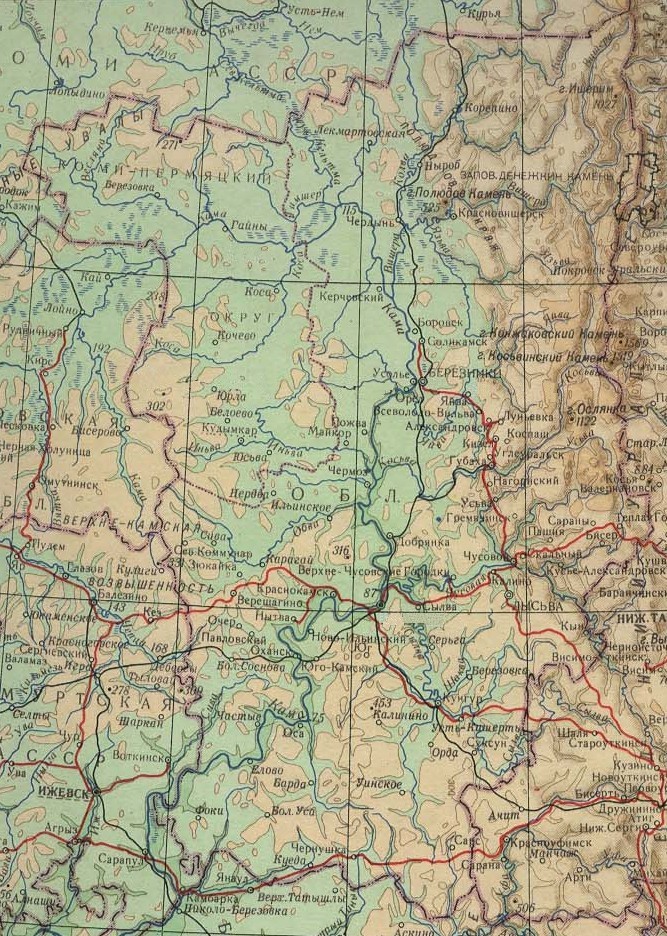 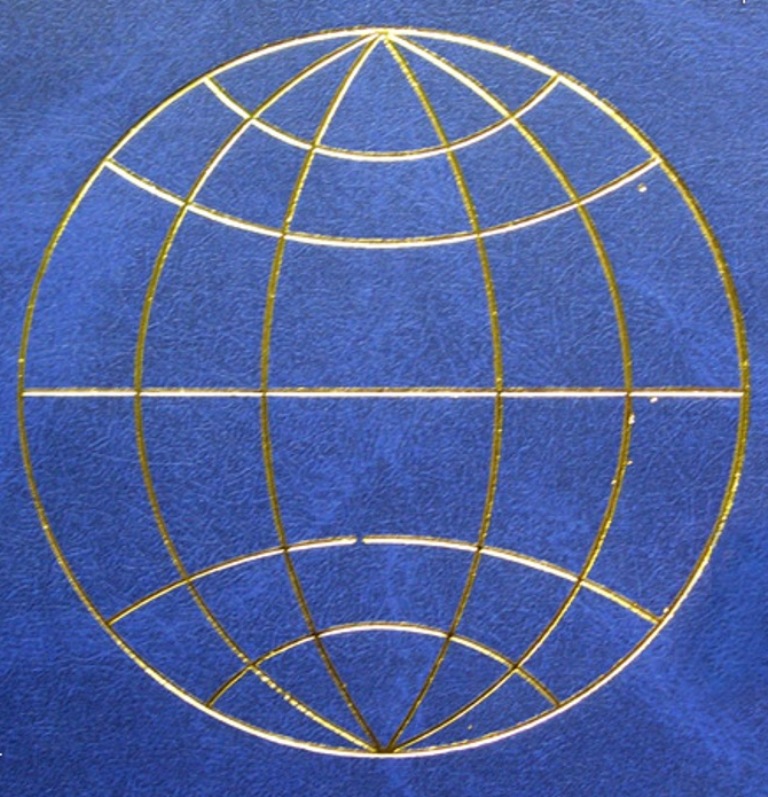                     Рис 1                          Рис 2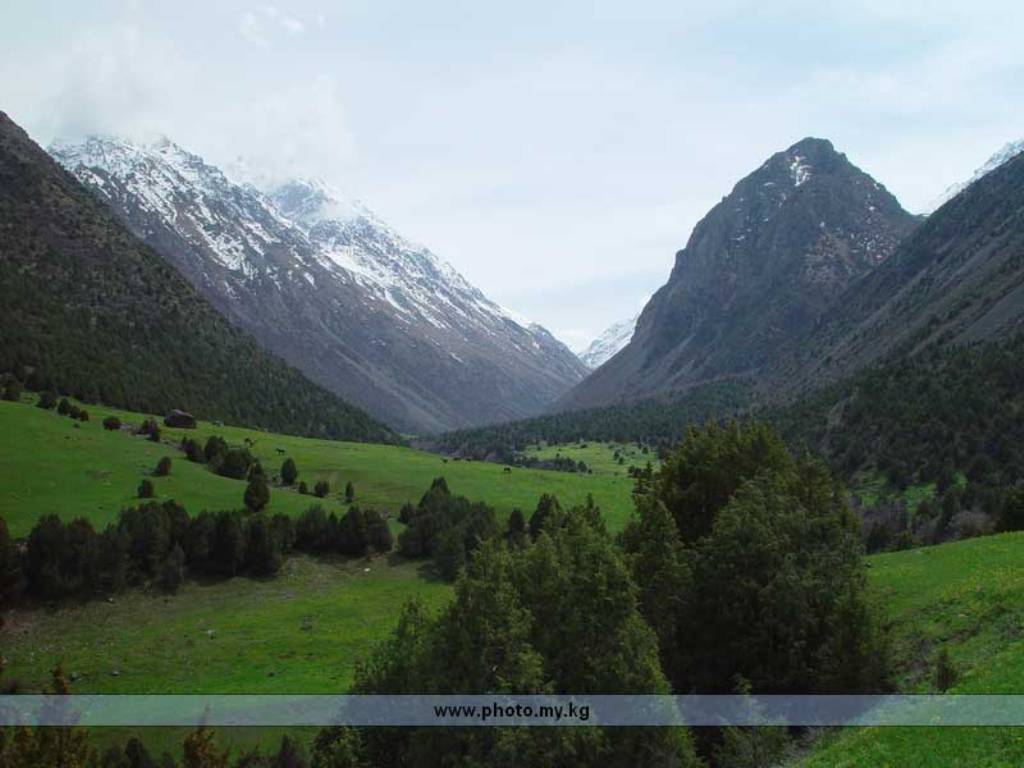 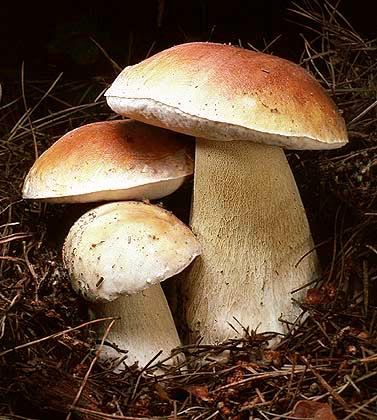                        Рис 3                                                                         Рис 4                                                       Приложение 21 вариант:  а) у = - 8х+8            б) у = √х2 вариант:   а) у = - х2 + 4          б) у =  3 вариант:  а) у =                б) у = х34 вариант:  а) у = 2х2 + 4х + 5          б) у = Приложение 31 вариант:   у = 2 вариант:   у = х2 + 3 3 вариант:   у = 4 вариант:   у =                                             Приложение 41вариант: 1) Ордината вершины параболы у = - х2 +ах + 5, проходящей через точку                        ( 2; 5 )   равна:                     1) 2         2) -4          3) 4         4) – 6             5) 6                    2)Наименьшее значение функции  у = 2х + 0,5х2     равно:                                                                      1) 2           2) 4            3) – 2         4) – 4          5) 0                    3)График функции  у = проходит через точку  ( - 4;  ) при к  равном                                                                     1) 4             2)  - 8          3) 8           4) – 12          5) 122вариант: 1)  Ордината вершины параболы у = х2 – ах – 5, проходящей через точку                       ( 2; -5 )  равна:                    1) 2         2) -4          3) 4         4) – 6             5) 6                    2) Наибольшее значение функции  у = 2х – 0,5х2  равно:                                                                      1) 2           2) 4            3) – 2         4) – 4          5) 0                   3)График функции  у = проходит через точку  ( 4;  при к  равном                                                                     1) 4             2)  - 8          3) 8           4) – 12          5) 123 вариант: 1)Ордината вершины параболы у = х2 –ах + 5, проходящей через точку                      ( -2; 5 )   равна                   1) 2         2) -4          3) 4         4) – 6             5) 6                     2)Наименьшее значение функции  у = 0,5х2 – 2х    равно:                                                                       1) 2           2) 4            3) – 2         4) – 4          5) 0                     3) График функции  у = проходит через точку  ( 4;   при   к                                     равном:                                                           1) 4             2)  - 8          3) 8           4) – 12          5) 124 вариант: 1)Ордината вершины параболы  у = -  х2 –ах - 5, проходящей через точку                      ( 2; - 5 )   равна                   1) 2         2) -4          3) 4         4) – 6             5) 6                     2)Наименьшее значение функции  у = -2х + 0,5х2    равно:                                                                       1) 2           2) 4            3) – 2         4) – 4          5) 0                     3) График функции  у = проходит через точку  ( 4;   при   к                                     равном:                                                           1) 4             2)  - 8          3) 8           4) – 12          5) 12                                          Приложение 5.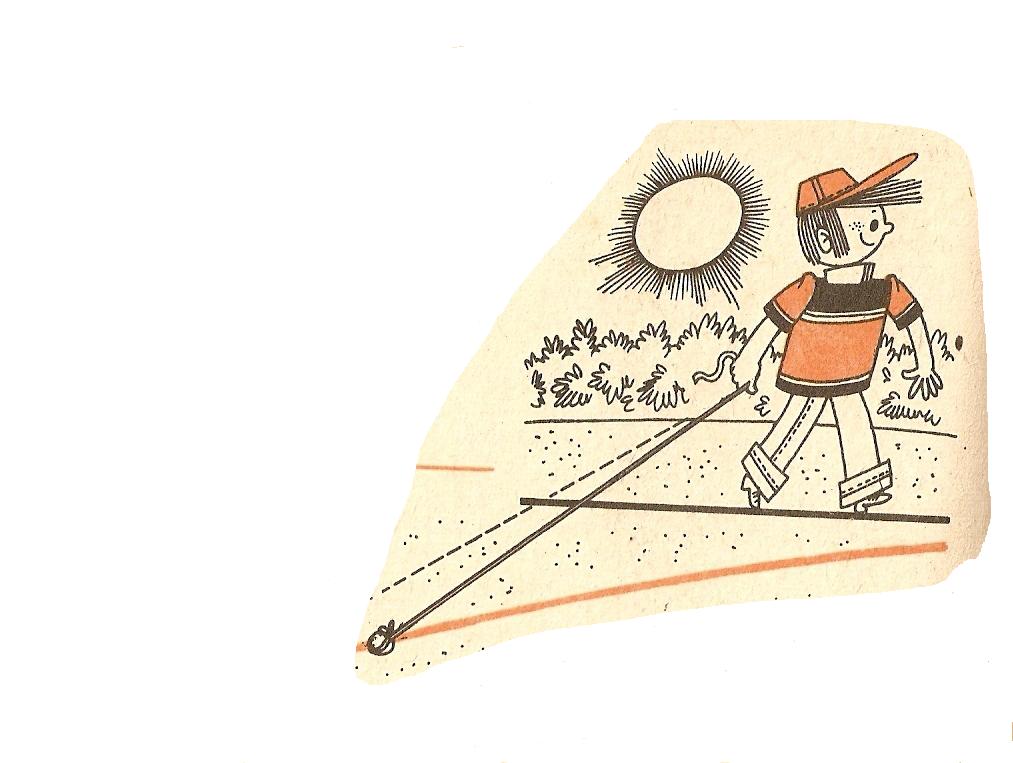 Комментарий хода урокаРазвитие личностных качествРазвитие ключевых компетентностей     «Мыслящий ум не чувствует себя счастливым, пока ему не удастся связать воедино разрозненные факты, им наблюдаемые.»  (Хевеши)     I.Организационный момент.-Ребята, какое важное событие происходит сейчас у нас в мире?-Мировой экономический кризис коснулся не только стран, банков и предприятий, но и области  науки.«Графиня Функция» - так ее называют поэты, испытывая, большие экономические проблемы, решила продать свое имение.-Дамы и господа, вам посчастливилось попасть  на аукцион имения графини Функции. Графиня сама прибыть не смогла, ввиду состояния здоровья, поэтому здесь присутствует ее доверенное лицо… .-Дамы и господа, я познакомлю вас с правилами аукциона:1)тот кто определит, что продается – получает акцию синего цвета;2)кто называет верную цену – получает акцию красного цвета;3) 1акция красного цвета равна 2 акциям синего цвета;4)набравший наибольшее количество акций становится председателем акционерного общества.-Какую  экономическую  выгоду вы  можете получить на данном уроке?II.Аукцион.Прежде, чем начать аукцион, вспомним понятие функции.-Аукцион начинается!1.Продается географическая карта. (Презентация) (Приложение 1 – рис1)-что продается? (область определения)-Кто скажет, что такое область определения?-Работаем в парах: найти область определения функций. (Задание в Приложении 2)2.Что продается  теперь можно узнать из следующей картины.  (Приложение 1 – рис 2)-что продается?-Работа в парах: найти координаты точек пересечения графиков функций с осями координат (функции те же, что в предыдущем задании).(Результаты видим в презентации)3.А теперь поиграем, я начинаю, а вы продолжаете:Кот –кошка –котенок,Конь – лошадь - ?Король – королева - ?Граф – графиня - ?  (график)-Какое значение имеет слово «график» для функции?Задание: построить графики функций     (вынести чертежи на доску).(Приложение 3)4.Продается картина из коллекции графини  (Приложение 1 –рис 3).-что продается?По графикам на доске найти наибольшее, наименьшее значение функций и промежутки возрастания и убывания функций.5.Продается еще одна картина из коллекции Графини.    (Приложение 1 –рис 4)-что продается?По графикам найти четные и нечетные функции.6.Графиня Функция на досуге очень любит составлять задания с несколькими ответами.- что вы сейчас купите?(Решают тесты – Приложение 4)Ответы – на экран.7.Рефлексия: (кто же стал председателем акционерного общества)-какую экономическую выгоду вы получили на уроке?8.Домашнее задание: сегодня мы с вами работали с такими функциями, графики, которых нам уже знакомы. А нет ли в природе  других интересных линий?Оказывается есть.  Вот некоторые из них.Попробуйте о них что – нибудь узнать и подумайте, где в природе их можно встретить. (Приложение 5.)Умение  анализироватьВизуальный канал восприятияУмение анализироватьУмение обобщатьРазвитие коммуникативныхкачеств.Умение сравнивать.Развитие ответственности.Умение сравнивать, анализировать.Рефлексивное мышление.Свобода выбора.Понимание учащимися учебной задачи.Формулированиецели  и  задач  деятельности.Планирование  деятельности.Осознание  своих  знаний  по  теме «Функция».Умение применить свои знания при построении графиков функций.Выбор верного решения.Анализ собственной деятельности.Развитие  творческих способностей.